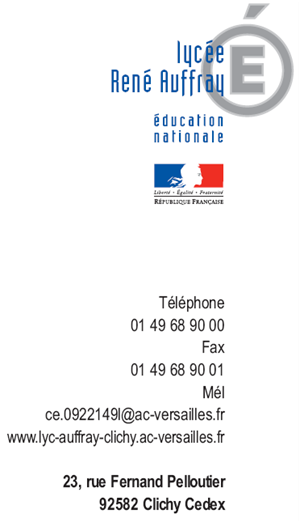 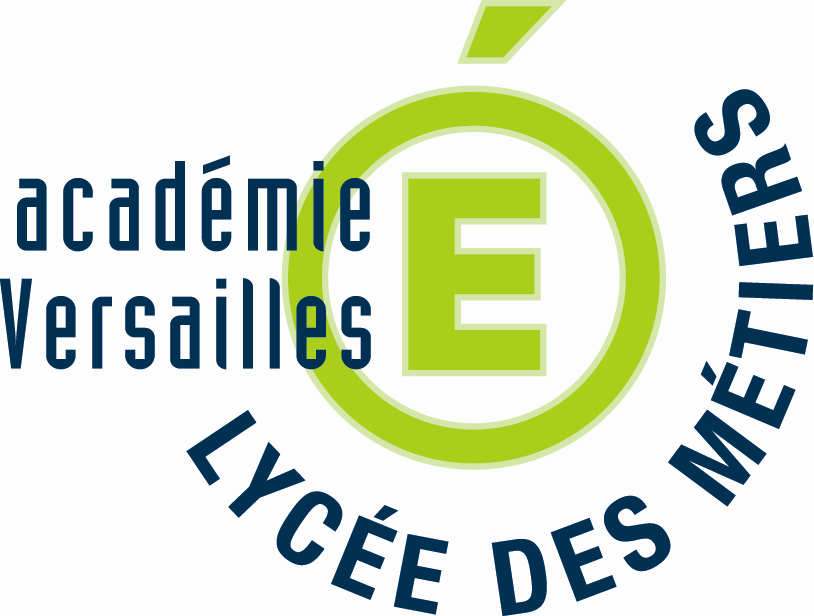 Taxe d'apprentissage 2020Formulaire de versement des 13 %Raison sociale :N°Siret			 		Code NAFAdresse :CP :					Ville :Contact : Fonction :Adresse mail :					Tél : --------------------------------------------------------------------------------------------------------------------------Au bénéfice du  Lycée René Auffray, Service Intendance, 23 rue Fernand Pelloutier, 92110 CLICHYMontant en lettres : Le lycée René Auffray est un établissement public local d'enseignement, habilité à percevoir les 13 % de la taxe de la taxe d'apprentissage.--------------------------------------------------------------------------------------------------------------------------Mode de règlement 1) Virement bancaire :    IBAN : FR76 1007 1920 0000 0010 0055 577                                             Code BIC : TRPUFRP12) Chèque à établir à l'ordre de l'agent comptable du Lycée René Auffray Chèque n° 		Banque n° 				Date :  	 Pour tous renseignements vous pouvez nous contacter par mail : int.0922149L@ac-versailles.frFormulaire à renvoyer par courrier ou par mail :  int.0922149L@ac-versailles.fr  afin de nous permettre de vous renvoyer le reçu libératoire.